Домашнее задание по лексической теме «Правила дорожного движения»1. Повторить с ребёнком правила поведения на улице:на дорогу выходить нельзя;дорогу переходить можно только со взрослым, держась за руку, вырываться нельзя;переходить дорогу надо по переходу спокойным шагом;входить в транспорт и выходить из него можно только, когда он стоит;когда мы едем в транспорте, нельзя высовываться из окна, надо держаться за руку мамы, папы, поручень;чтобы был порядок на дороге, не было аварий, чтобы пешеход не попал под машину, надо подчиняться сигналу светофора.2. Поиграть с ребёнком в дидактические игры:1. "Умные ладошки" (на каждый слог хлопок в ладоши):пе-ре-ход, све-то-фор, ре-гу-ли-ров-щик, транс-порт, пе-ше-ход.2. "Закончи предложение".Сначала надо дождаться зелёного цвета на светофоре.( а потом переходить улицу).Нужно посмотреть налево. (а потом начинать переходить дорогу).Следует взять взрослого за руку. ( а потом переходить улицу).Нужно дождаться полной остановки транспорта.( а потом начинать переход).3. Подвижное упражнение «Мы шоферы» (дети показывают движения.)Едем, едем на машине,Нажимаем на педаль.Газ включаем, выключаем.Смотрим пристально мы вдаль.Дворники счищают каплиВправо-влево – чистота.Волосы ерошит ветер:Мы шоферы хоть куда!4. Упражнение  «Скажи наоборот» со словами:Темный – светлый, горький – сладкий, грустный – веселый,  идти – стоять, заснуть – проснуться, плакать – смеяться, чистый – грязный,  голодный – сытый, тупой – острый, грубый – ласковый.5. Какое слово лишнее и почему?
- тротуар, переулок, тропинка, проспект;
- "зебра", подземный переход, наземный переход, жираф;
- парковка, остановка, стоп, выход.6. Какой трамвай проедет по мосту? 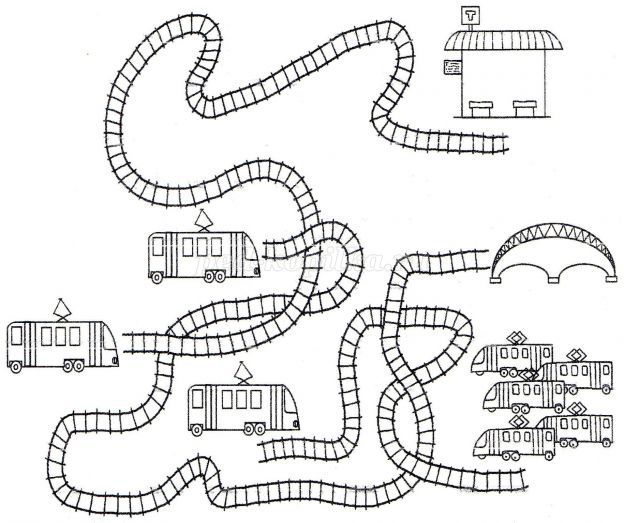 7. Обучающий фильм https://avtoline-nsk.ru/c/multfilmy-po-pdd/uroki-tetushki-sovy-istoriya-pdd.html8. Выучить домашний адрес